     上海电力大学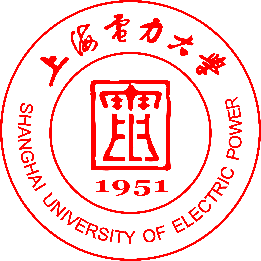  本科毕业设计（论文）中期检查表课题名称：                                            二级学院：                                            学生姓名：                  学号：                    专    业：                  班级：                联系电话：                  Email：                   毕业设计地点：                                      毕业设计单位：                                      校内指导教师：                                      校外指导教师：                                           年    月    日1.前期总结（本页由学生总结填写，请指导教师批阅）2.中期总结（本页由学生总结填写，请指导教师批阅）3.中期检查评语和结论（本页由指导教师、二级学院总结填写）1.1毕业设计（论文）任务书（是否已领到完整的纸质任务书，并通读明晓所有任务、时间、节点）1.2毕业设计（论文）开题报告（是否已完成并提交包括文献综述、外文资料翻译等在内的完整的开题报告）1.3毕业设计（论文）执行记录（开始毕业设计（论文）工作以来，与指导教师的约定见面、交流指导、考勤记录状况）1.4毕业设计（论文）工作进度（毕业设计工作是否按任务书、开题报告等如期执行，不少于200字）1.5课程学分状况（截止第八学期第8周，学生就课程学习状况，包括是否欠学分，欠学分科目、采取的补救措施，课程平均绩点，是否通过外语四六级考试等做出详细总结）2.1已完成的毕业设计（论文）内容、阶段性结果等进行总结（总结已完成的主体内容、结论、成果，撰写的成文章节等，不少于500字）2.2目前面临的主要问题及进一步解决问题的工作方案（写清楚具体问题及解决方案）2.3后期毕业设计（论文）工作安排及成品按时完成的可能性（要根据学校统一的时间节点总要求，面对存在的问题，提出明确可行的解决时间表）2.4其他情况说明及学生签字学生签字：        日期      年     月    日3.1指导教师（根据学生对毕业设计（论文）工作的思想态度、学习工作作风，以及各阶段完成进度、主体内容、结论、成果等实际工作成效，进行总结评分及评判）3.1指导教师（根据学生对毕业设计（论文）工作的思想态度、学习工作作风，以及各阶段完成进度、主体内容、结论、成果等实际工作成效，进行总结评分及评判）3.1指导教师（根据学生对毕业设计（论文）工作的思想态度、学习工作作风，以及各阶段完成进度、主体内容、结论、成果等实际工作成效，进行总结评分及评判）3.1指导教师（根据学生对毕业设计（论文）工作的思想态度、学习工作作风，以及各阶段完成进度、主体内容、结论、成果等实际工作成效，进行总结评分及评判）3.1指导教师（根据学生对毕业设计（论文）工作的思想态度、学习工作作风，以及各阶段完成进度、主体内容、结论、成果等实际工作成效，进行总结评分及评判）3.1指导教师（根据学生对毕业设计（论文）工作的思想态度、学习工作作风，以及各阶段完成进度、主体内容、结论、成果等实际工作成效，进行总结评分及评判）3.1指导教师（根据学生对毕业设计（论文）工作的思想态度、学习工作作风，以及各阶段完成进度、主体内容、结论、成果等实际工作成效，进行总结评分及评判）3.1指导教师（根据学生对毕业设计（论文）工作的思想态度、学习工作作风，以及各阶段完成进度、主体内容、结论、成果等实际工作成效，进行总结评分及评判）序号学生评价指标学生评价指标学生评价指标指标分值评判得分备注备注1思想态度思想态度思想态度102考勤状况考勤状况考勤状况103主动寻求交流指导主动寻求交流指导主动寻求交流指导104前期工作前期工作前期工作205中期工作中期工作中期工作306中期检查面临问题及解决方案中期检查面临问题及解决方案中期检查面临问题及解决方案107后期解决问题的可行性安排后期解决问题的可行性安排后期解决问题的可行性安排108（总评得分）（总评得分）（总评得分）（100）指导教师评语（评语应总结已取得成绩和出现问题，指出处理意见，不少于50字）指导教师签字：           日期      年   月   日指导教师评语（评语应总结已取得成绩和出现问题，指出处理意见，不少于50字）指导教师签字：           日期      年   月   日指导教师评语（评语应总结已取得成绩和出现问题，指出处理意见，不少于50字）指导教师签字：           日期      年   月   日指导教师评语（评语应总结已取得成绩和出现问题，指出处理意见，不少于50字）指导教师签字：           日期      年   月   日指导教师评语（评语应总结已取得成绩和出现问题，指出处理意见，不少于50字）指导教师签字：           日期      年   月   日指导教师评语（评语应总结已取得成绩和出现问题，指出处理意见，不少于50字）指导教师签字：           日期      年   月   日指导教师评语（评语应总结已取得成绩和出现问题，指出处理意见，不少于50字）指导教师签字：           日期      年   月   日指导教师评语（评语应总结已取得成绩和出现问题，指出处理意见，不少于50字）指导教师签字：           日期      年   月   日3.2检查组评价意见（检查组由专业所在系（学科、教研室）、校督导组共同组成，根据学生自查、指导教师检查评分评语，对学生的作总体评价，并采取措施，促进顺利完成学业）3.2检查组评价意见（检查组由专业所在系（学科、教研室）、校督导组共同组成，根据学生自查、指导教师检查评分评语，对学生的作总体评价，并采取措施，促进顺利完成学业）3.2检查组评价意见（检查组由专业所在系（学科、教研室）、校督导组共同组成，根据学生自查、指导教师检查评分评语，对学生的作总体评价，并采取措施，促进顺利完成学业）3.2检查组评价意见（检查组由专业所在系（学科、教研室）、校督导组共同组成，根据学生自查、指导教师检查评分评语，对学生的作总体评价，并采取措施，促进顺利完成学业）3.2检查组评价意见（检查组由专业所在系（学科、教研室）、校督导组共同组成，根据学生自查、指导教师检查评分评语，对学生的作总体评价，并采取措施，促进顺利完成学业）3.2检查组评价意见（检查组由专业所在系（学科、教研室）、校督导组共同组成，根据学生自查、指导教师检查评分评语，对学生的作总体评价，并采取措施，促进顺利完成学业）3.2检查组评价意见（检查组由专业所在系（学科、教研室）、校督导组共同组成，根据学生自查、指导教师检查评分评语，对学生的作总体评价，并采取措施，促进顺利完成学业）3.2检查组评价意见（检查组由专业所在系（学科、教研室）、校督导组共同组成，根据学生自查、指导教师检查评分评语，对学生的作总体评价，并采取措施，促进顺利完成学业）总评指标总评指标总评结果(打钩√)客观情况及建议可行措施客观情况及建议可行措施客观情况及建议可行措施客观情况及建议可行措施采取措施(打钩√备注)优优推荐参加优秀毕业设计（论文）评选推荐参加优秀毕业设计（论文）评选推荐参加优秀毕业设计（论文）评选推荐参加优秀毕业设计（论文）评选良良按既有进度如期完成毕业设计（论文）工作按既有进度如期完成毕业设计（论文）工作按既有进度如期完成毕业设计（论文）工作按既有进度如期完成毕业设计（论文）工作中中存在局部问题，按解决方案，抓紧实施完成存在局部问题，按解决方案，抓紧实施完成存在局部问题，按解决方案，抓紧实施完成存在局部问题，按解决方案，抓紧实施完成及格及格问题较为严重，按低级别预警推进完成毕设工作：师生周周会面，必须参加预答辩问题较为严重，按低级别预警推进完成毕设工作：师生周周会面，必须参加预答辩问题较为严重，按低级别预警推进完成毕设工作：师生周周会面，必须参加预答辩问题较为严重，按低级别预警推进完成毕设工作：师生周周会面，必须参加预答辩不及格不及格问题非常严重，按高级别预警督促完成毕设工作：师生周周会面，工作日必须到二级学院指定场所开展毕业设计，二级学院教务员每天考勤检查签到，必须参加预答辩，视具体进展作进一步处理问题非常严重，按高级别预警督促完成毕设工作：师生周周会面，工作日必须到二级学院指定场所开展毕业设计，二级学院教务员每天考勤检查签到，必须参加预答辩，视具体进展作进一步处理问题非常严重，按高级别预警督促完成毕设工作：师生周周会面，工作日必须到二级学院指定场所开展毕业设计，二级学院教务员每天考勤检查签到，必须参加预答辩，视具体进展作进一步处理问题非常严重，按高级别预警督促完成毕设工作：师生周周会面，工作日必须到二级学院指定场所开展毕业设计，二级学院教务员每天考勤检查签到，必须参加预答辩，视具体进展作进一步处理不及格不及格终止毕业设计（论文）资格终止毕业设计（论文）资格终止毕业设计（论文）资格终止毕业设计（论文）资格不及格不及格其他建议：其他建议：其他建议：其他建议：检查组组长签字：           日期      年   月   日检查组组长签字：           日期      年   月   日检查组组长签字：           日期      年   月   日检查组组长签字：           日期      年   月   日检查组组长签字：           日期      年   月   日检查组组长签字：           日期      年   月   日检查组组长签字：           日期      年   月   日检查组组长签字：           日期      年   月   日3.3二级学院汇总（1）按规定的流程、时间，组织完成毕业设计（论文）中期检查工作；（2）按专业编排，将检查组人员组成、检查结果汇总，并向教务处备案；（3）中期检查总评结果为及格、不及格的学生，要通知学生、指导教师，乃至学生家长，采取完备的预警措施，严格落实到位，督促学生完成毕业设计（论文）工作。3.3二级学院汇总（1）按规定的流程、时间，组织完成毕业设计（论文）中期检查工作；（2）按专业编排，将检查组人员组成、检查结果汇总，并向教务处备案；（3）中期检查总评结果为及格、不及格的学生，要通知学生、指导教师，乃至学生家长，采取完备的预警措施，严格落实到位，督促学生完成毕业设计（论文）工作。3.3二级学院汇总（1）按规定的流程、时间，组织完成毕业设计（论文）中期检查工作；（2）按专业编排，将检查组人员组成、检查结果汇总，并向教务处备案；（3）中期检查总评结果为及格、不及格的学生，要通知学生、指导教师，乃至学生家长，采取完备的预警措施，严格落实到位，督促学生完成毕业设计（论文）工作。3.3二级学院汇总（1）按规定的流程、时间，组织完成毕业设计（论文）中期检查工作；（2）按专业编排，将检查组人员组成、检查结果汇总，并向教务处备案；（3）中期检查总评结果为及格、不及格的学生，要通知学生、指导教师，乃至学生家长，采取完备的预警措施，严格落实到位，督促学生完成毕业设计（论文）工作。3.3二级学院汇总（1）按规定的流程、时间，组织完成毕业设计（论文）中期检查工作；（2）按专业编排，将检查组人员组成、检查结果汇总，并向教务处备案；（3）中期检查总评结果为及格、不及格的学生，要通知学生、指导教师，乃至学生家长，采取完备的预警措施，严格落实到位，督促学生完成毕业设计（论文）工作。3.3二级学院汇总（1）按规定的流程、时间，组织完成毕业设计（论文）中期检查工作；（2）按专业编排，将检查组人员组成、检查结果汇总，并向教务处备案；（3）中期检查总评结果为及格、不及格的学生，要通知学生、指导教师，乃至学生家长，采取完备的预警措施，严格落实到位，督促学生完成毕业设计（论文）工作。3.3二级学院汇总（1）按规定的流程、时间，组织完成毕业设计（论文）中期检查工作；（2）按专业编排，将检查组人员组成、检查结果汇总，并向教务处备案；（3）中期检查总评结果为及格、不及格的学生，要通知学生、指导教师，乃至学生家长，采取完备的预警措施，严格落实到位，督促学生完成毕业设计（论文）工作。3.3二级学院汇总（1）按规定的流程、时间，组织完成毕业设计（论文）中期检查工作；（2）按专业编排，将检查组人员组成、检查结果汇总，并向教务处备案；（3）中期检查总评结果为及格、不及格的学生，要通知学生、指导教师，乃至学生家长，采取完备的预警措施，严格落实到位，督促学生完成毕业设计（论文）工作。